Pressemitteilung		2019/04		14.06.2019Bewegt älter werden - SegelnImmer wieder donnerstagsIm Rahmen des Programms „Sport der Älteren“ des Landessportbundes NRW bietet der Segel-Club Rhein-Sieg e.V. seinen Mitgliedern aber auch interessierten Gästen jeweils donnerstags an, an seinem Stützpunkt im belgischen Ophoven einen Segeltag zu verbringen und sich dabei sportlich segelnd zu bewegen. „Wir wollen unsere älteren Mitglieder, die auch unter der Woche Zeit haben, dazu animieren, ihren Sport weiter auszuüben und gleichzeitig unsere clubeigenen Einrichtungen intensiver zu nutzen“, so Vorsitzender Johannes J. Firsbach. Gesegelt wird auf Valken, offenen Kielbooten. „Es können aber auch alle anderen Boote des SCRS genutzt werden – je nach Interesse“, sagt Bootwart Klaus Federlein, der zusammen mit Vorsitzenden dieses Programm organisiert.Es soll in Fahrgemeinschaften morgens gegen 09 Uhr nach Ophoven gefahren werden, um den Tag über dort zu segeln, und dann am späten Nachmittag wieder nach Hause zurück zu kehren. Für die Teilnahme wird ein Kostenbeitrag von 5 EUR für Mitglieder und 10 EUR für Gäste erhoben.Mitglieder und interessierte Gäste wenden sich mit ihrer Anmeldung oder Fragen zum Programm per Email an ophoven@segel-club-rhein-sieg.de.Weitere Informationen unter www.segel-club-rhein-sieg.deWir bitten Sie um baldige Veröffentlichung.Den Text erhalten Sie auch zum Download unter:www.segel-club-rhein-sieg.de Unterpunkt: Aktuelles – Pressemitteilungen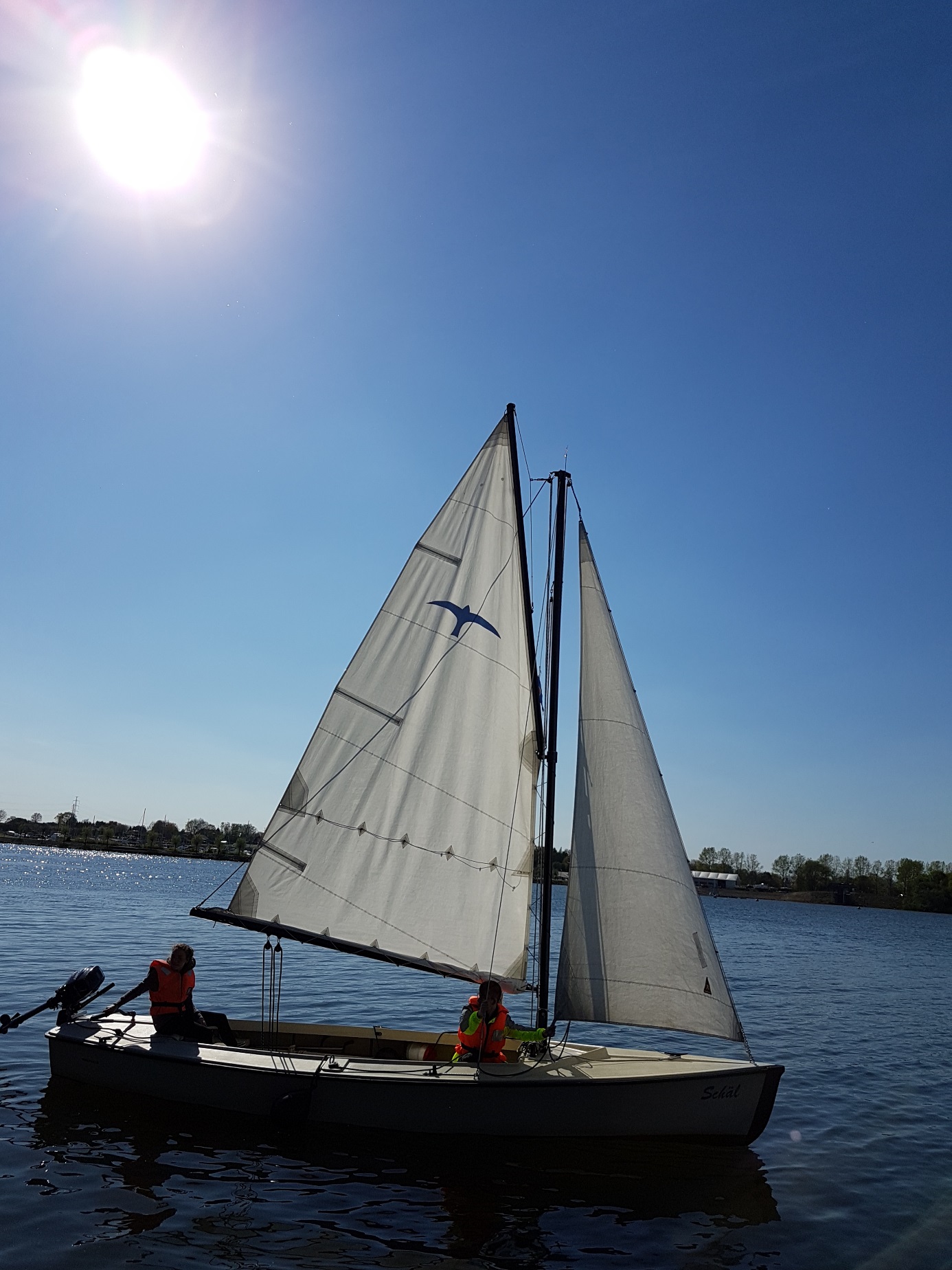 